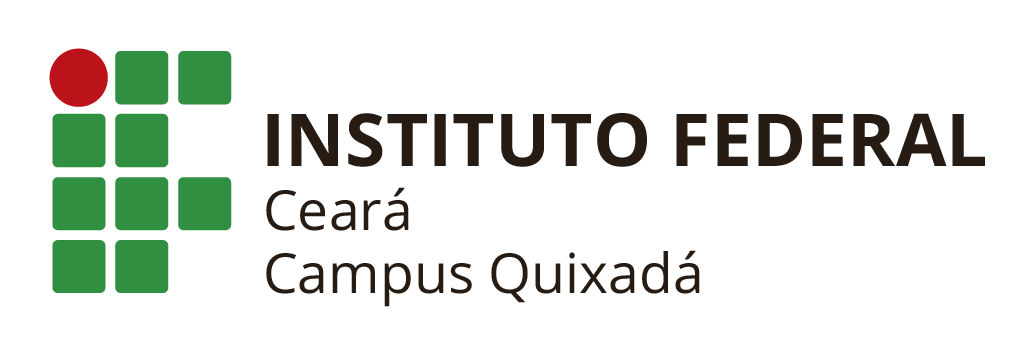 Coordenação de Assistência EstudantilServiço de EnfermagemAGENDA DE ATIVIDADES PARA 2019OBS: Haverá também a participação de atividades do Campus, como: aniversário do campus, semana tecnológica, dentre outras ações que forem surgindo conforme demanda.MÊSAÇÃO/TEMÁTICAMETODOLOGIAMarçoCampanha educativa relacionada ao Carnaval- Estande no hall de convivência com panfletos e preservativos durante o horário do intervalo. MarçoAção contra o Mosquito  - Pequena trilha no campus (área da entrada e espaços de jardins com placas e materiais demonstrativos de criadouros do mosquito)AbrilCampanhas sobre direitos humanos e saúde-  Oficina -   A SAÚDE COMO DIREITO HUMANO.Maio/Junho Campanha de doação de sangue- Participação do HEMOCEAgostoCampanha educativa de combate ao fumo- Publicar imagens no campus sobre a temática e promover debate.SetembroCampanha de Vacina- Participação da equipe de saúde do Combate no campus para vacinaOutubroCampanha do Outubro Rosa – Saúde da Mulher(CA de mama)- Realizar campanha nas redes sociais- Compartilhar as ações do município- Realizar oficina de orientação no campusNovembroCampanha sobre saúde do Homem ‘novembro Azul’- Debate com toda comunidade acadêmica.DezembroCampanha sobre DST/AIDS (Dia 1 – dia mundial da luta contra DST/AIDS)- Realização de testes rápidos (secretaria de saúde do Município)- Realização de minicurso.